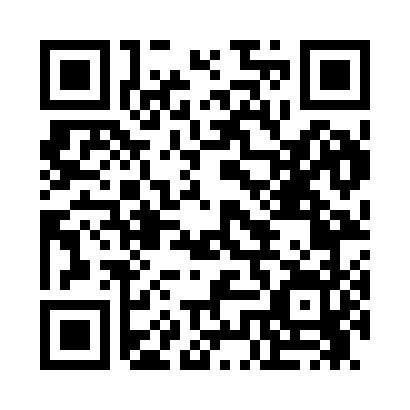 Prayer times for Patrick Springs, Virginia, USAMon 1 Jul 2024 - Wed 31 Jul 2024High Latitude Method: Angle Based RulePrayer Calculation Method: Islamic Society of North AmericaAsar Calculation Method: ShafiPrayer times provided by https://www.salahtimes.comDateDayFajrSunriseDhuhrAsrMaghribIsha1Mon4:376:061:255:168:4310:122Tue4:386:071:255:168:4310:123Wed4:396:071:255:168:4310:114Thu4:396:081:255:168:4310:115Fri4:406:081:265:178:4310:116Sat4:416:091:265:178:4210:107Sun4:416:091:265:178:4210:108Mon4:426:101:265:178:4210:099Tue4:436:101:265:178:4210:0910Wed4:446:111:265:178:4110:0811Thu4:456:121:265:178:4110:0812Fri4:466:121:275:178:4010:0713Sat4:466:131:275:178:4010:0614Sun4:476:141:275:178:4010:0615Mon4:486:141:275:178:3910:0516Tue4:496:151:275:178:3910:0417Wed4:506:161:275:178:3810:0318Thu4:516:161:275:178:3710:0319Fri4:526:171:275:178:3710:0220Sat4:536:181:275:178:3610:0121Sun4:546:191:275:178:3510:0022Mon4:556:191:275:178:359:5923Tue4:566:201:275:178:349:5824Wed4:576:211:275:178:339:5725Thu4:586:221:275:178:339:5626Fri4:596:231:275:178:329:5527Sat5:006:231:275:168:319:5428Sun5:026:241:275:168:309:5229Mon5:036:251:275:168:299:5130Tue5:046:261:275:168:289:5031Wed5:056:261:275:168:279:49